REKLAMAČNÝ   FORMULÁR 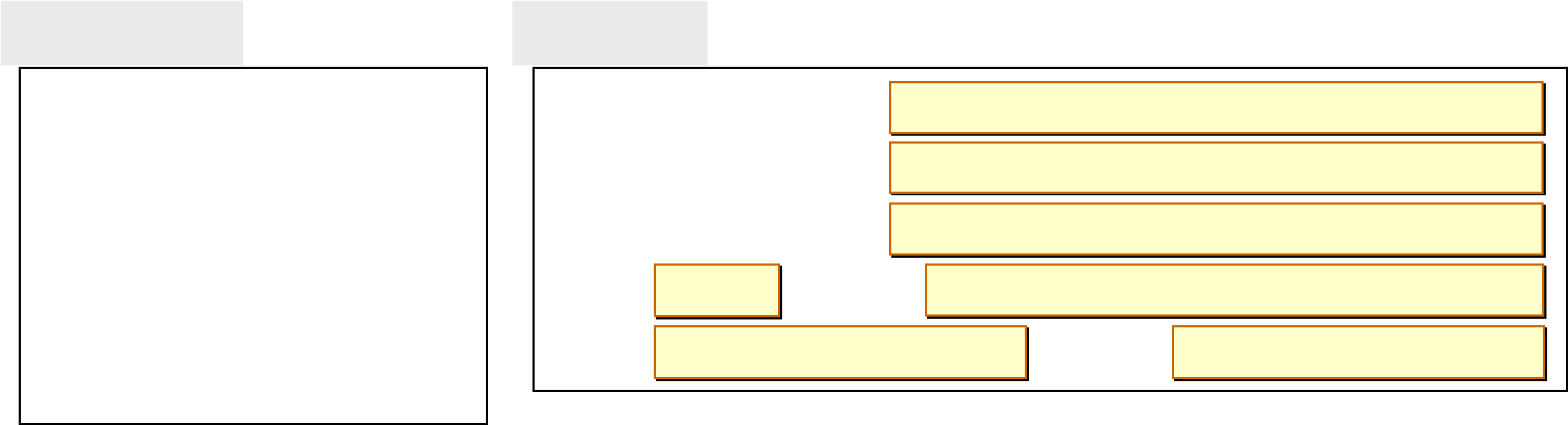 Predávajúci 	 	Kupujúci Gradient š.f.	Meno a priezvisko:	  PRÍRODNÉ MYDLÁ 		   Ulica a číslo domu:	 	Jesenského 836	   Mesto/Obec:	980 61 Tisovec 				PSČ:		     E-mail:E-mail:  gradientegt@gmail.com 	                     Tel.1:					                  Tel.2:Telefón: 0911 953 600	 	 Týmto si u Vás uplatňujem právo z Vašej zodpovednosti za vady tovaru zakúpeného vo Vašom internetovom obchode www.gradientegt.sk.  Preferujem vybavenie reklamácie nasledovným spôsobom: Ak ide o odstrániteľnú vadu:     Ak ide o neodstrániteľnú vadu, ktorá bráni riadnemu užívaniu tovaru: Ak ide o iné neodstrániteľné vady:  	 Zľava z ceny tovaru Iné preferované riešenie: V    Oprava tovaru  Výmena tovaru  Vrátenie kúpnej ceny 